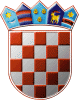 	REPUBLIKA HRVATSKA	DRŽAVNO IZBORNO POVJERENSTVO	REPUBLIKE HRVATSKEKLASA:	003-08/20-01/01URBROJ:	507-02/01-20-82/1Zagreb, 	7. prosinca 2020.IZVADAK IZ ZAPISNIKA235. sjednice Državnog izbornog povjerenstva Republike Hrvatskeodržane korištenjem elektroničkih sredstava komunikacije (e-poštom) podredno telefonskim putem 7. prosinca 2020.Dnevni red je prihvaćen te je na sjednici usvojeno:Ad.1. Izvješće o provedenom nadzoru financiranja izborne promidžbe na prijevremenim izborima za zamjenika župana Šibensko-kninske županije iz reda pripadnika srpske nacionalne manjine        	            Tajnica 			                                             Predsjednik       Albina Rosandić, v.r.                    			                   Đuro Sessa, v.r.